Форма бланка утверждена РешениемМС МО «Купчино» от 06.10.2022 № 38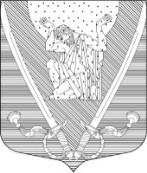 МУНИЦИПАЛЬНЫЙ СОВЕТвнутригородского муниципального образованиягорода федерального значения Санкт-Петербургамуниципальный округ Купчино6 СОЗЫВ (2019-2024 г.г.)192212, Санкт-Петербург, ул. Будапештская, дом №19, корп.№1; тел. (812) 7030410, e-mail: mocupсh@gmail.com.Р Е Ш Е Н И Е  №  4615.11.2022	Санкт-Петербург«О согласовании новой редакции муниципальной программы внутригородского муниципального образования города федерального значения Санкт-Петербурга муниципальный округ Купчино на 2022 год»В соответствии с Бюджетным Кодексом Российской Федерации, Положением о бюджетном процессе во внутригородском муниципальном образовании Санкт-Петербурга муниципальный округ Купчино, Уставом внутригородского муниципального образования Санкт-Петербурга муниципальный округ Купчино,Муниципальный  Совет  Р  Е  Ш  И  Л:Согласовать новую редакцию муниципальных программ:1.1. «по формированию архивных фондов органов местного самоуправления на 2022 год» (Приложение № 1); 1.2. «по организации местных и участию в организации и проведении городских праздничных и иных зрелищных мероприятий на 2022 год»     (Приложение № 2); 1.3. «по организации и проведению досуговых мероприятий для жителей муниципального образования на 2022 год» (Приложение № 3); 1.4. «по учреждению печатного средства массовой информации, опубликованию муниципальных правовых актов, иной информации на 2022 год» (Приложение № 4). 1.5. «по участию в организации и финансировании общественных работ и временного трудоустройства несовершеннолетних от 14 до 18 лет в свободное от учебы время, безработных граждан на 2022 год» (Приложение № 5). 1.6. «благоустройство территории внутригородского муниципального образования города федерального значения Санкт-Петербурга муниципальный округ Купчино в 2022 году» (Приложение №6).2. Обнародовать настоящее решение в соответствии со статьей 42 Устава МО «Купчино».3. Настоящее решение вступает в силу c момента официального опубликования.4. Контроль за исполнением решения возложить на Главу муниципального образования А.В. Пониматкина.Глава муниципального образованияПредседатель Муниципального Совета                                         А.В. Пониматкин